5.5 Forgetting and Memory Distortion
G. Describe strategies for memory improvement and typical memory errors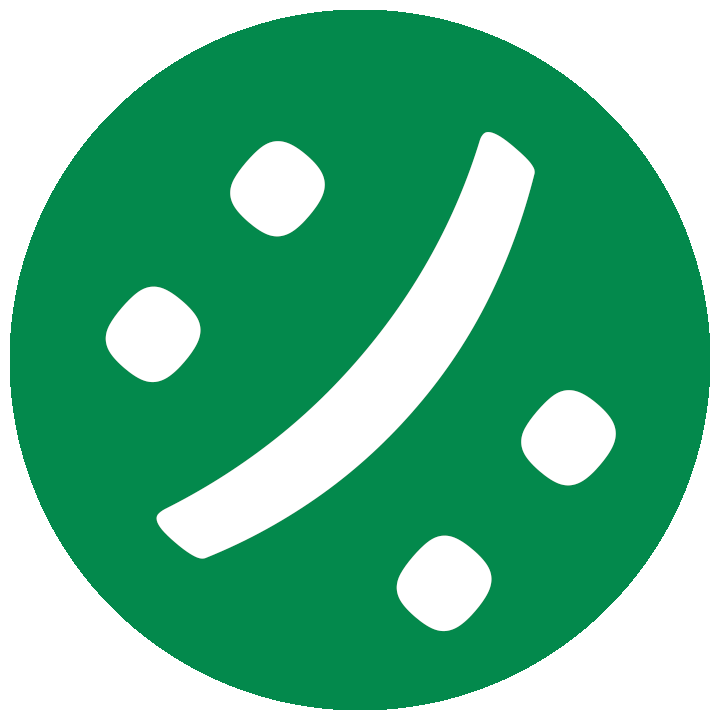 